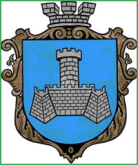 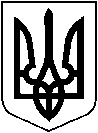 УКРАЇНАВІННИЦЬКОЇ ОБЛАСТІМІСТО ХМІЛЬНИК  Р О З П О Р Я Д Ж Е Н Н ЯМІСЬКОГО ГОЛОВИвід 10 грудня 2021 р.                                          		           №630-р    Про створення комісії щодо виявлення безхазяйного нерухомого майна що розміщенена території Хмільницької міської територіальної громади 	Враховуючи лист керівника Хмільницької окружної прокуратури Вінницької області М.Кандзьоби №02.56-2632вих-21 від 18.11.2021р. щодо виявлення безхазяйного нерухомого майна що розміщене на території Хмільницької міської територіальної громади, та взяття безхазяйного нерухомого майна на облік, керуючись ст.42, ст.59 Закону України «Про місцеве самоврядування в Україні»:1.Створити комісію у наступному складі:- Загіка Володимир Михайлович – заступник міського голови з питань діяльності виконавчих органів міської ради, голова комісії;-Буликова Надія Анатоліївна – начальник юридичного відділу міської ради, секретар комісії;Члени комісії:	- Олійник Олександр Анатолійович – В.о. начальника управління містобудування та архітектури, начальник служби містобудівного кадастру міської ради;- Тишкевич Світлана Вікторівна – начальник управління земельних відносин  міської ради;- Коломійчук Валерій Петрович – начальник відділу цивільного захисту, оборонної роботи  та взаємодії з правоохоронними органами міської ради;- Старости старостинських округів. 2. Комісії приступити до роботи з 13.12.2021р.3.За наслідками роботи комісії скласти відповідні акти. 4.Контроль за виконанням цього розпорядження покласти на заступника міського голови з питань діяльності виконавчих органів міської ради Загіку В.М. Міський голова                                           Микола ЮРЧИШИН